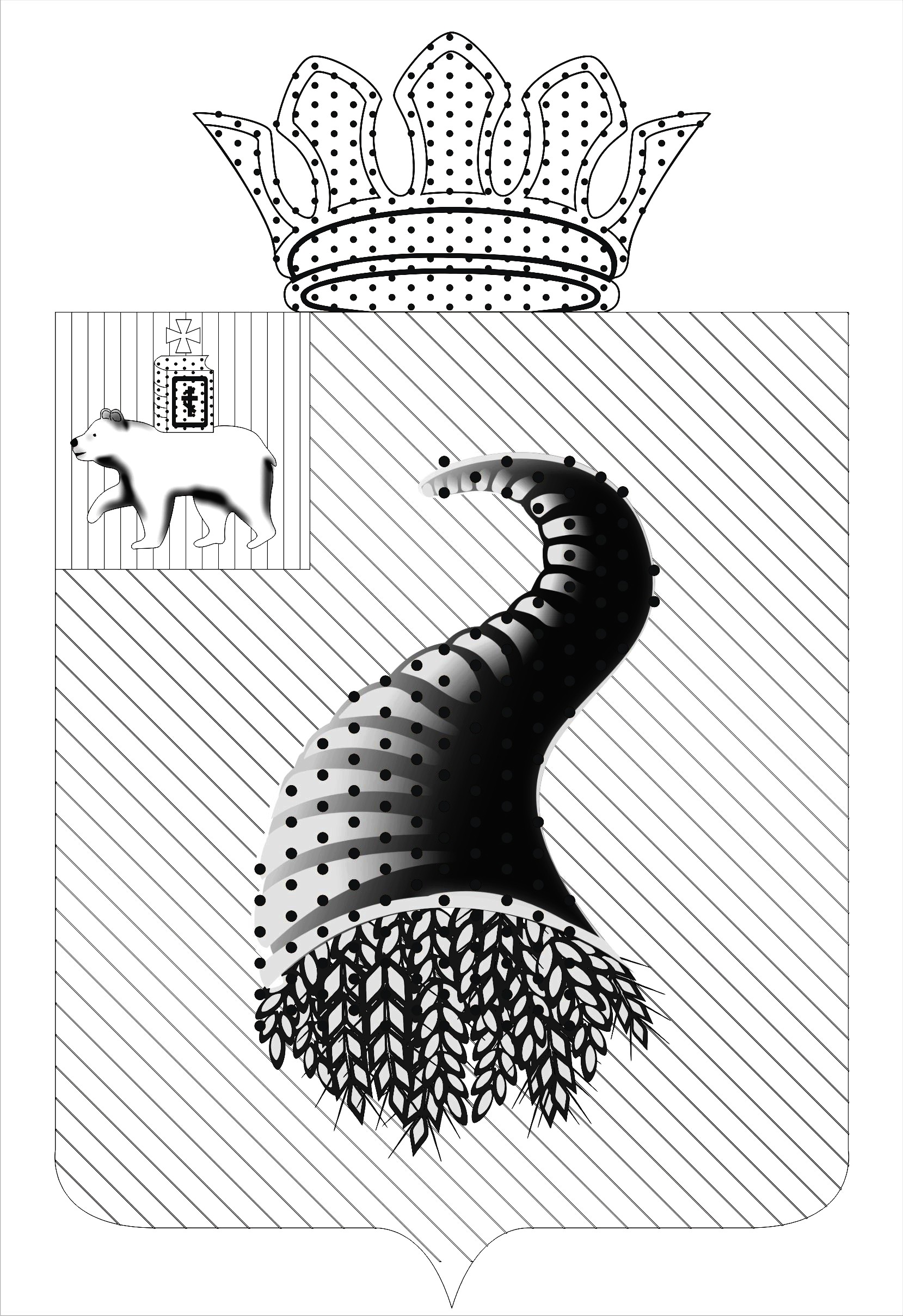 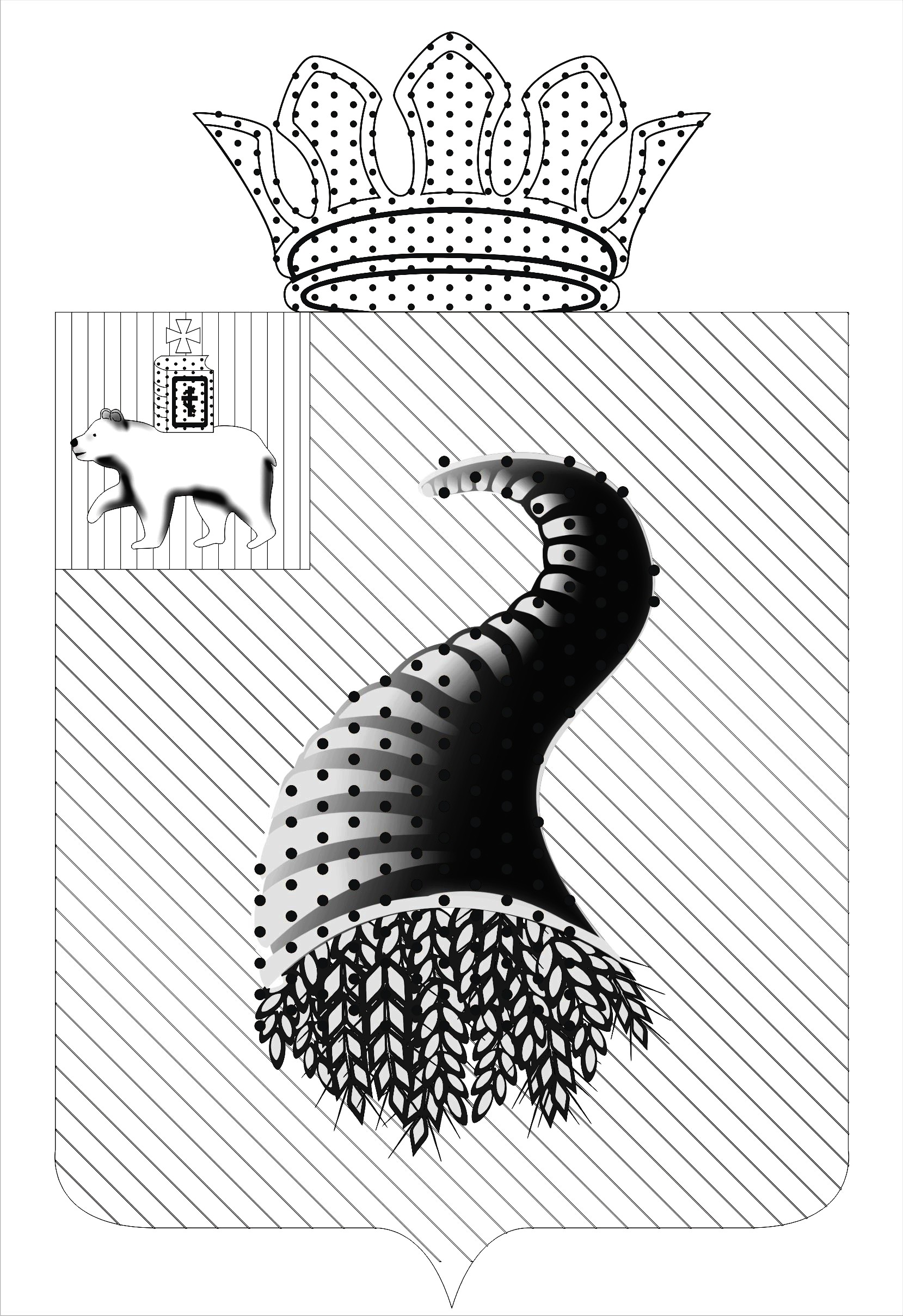 АДМИНИСТРАЦИЯ НАСАДСКОГО СЕЛЬСКОГО ПОСЕЛЕНИЯ  
КУНГУРСКИЙ МУНИЦИПАЛЬНЫЙ РАЙОНПЕРМСКИЙ КРАЙ
ПОСТАНОВЛЕНИЕ          31 января 2017 год                                                                № 7-271-21-02-01-05Об утверждении Порядка проведенияконкурсного отбора проектов инициативного бюджетирования комиссией Насадского сельском поселении        В целях реализации Закона Пермского края от 02 июня 2016 года № 654-ПК «О реализации проектов инициативного бюджетирования в Пермском крае», администрация Насадского сельского поселения  ПОСТАНОВЛЯЕТ:       1. Утвердить прилагаемый Порядок проведения конкурсного отбора проектов инициативного бюджетирования комиссией Насадского сельского поселения.       2. Утвердить прилагаемый Состав конкурсной комиссии по отбору проектов инициативного бюджетирования Насадского сельского поселения.       3. Настоящее постановление подлежит обнародованию в соответствии с Уставом Насадского сельского поселения.       4. Контроль над исполнением настоящего постановления оставляю за собой.       Глава Насадского сельского поселения                                     А.А. КузнецовУТВЕРЖДЕНпостановлением администрацииНасадского сельского поселенияот 31 января 2017 года № 7-271-21-02-01-05ПОРЯДОКпроведения конкурсного отбора проектов инициативного бюджетирования комиссией Насадского сельского поселенияОбщие положения1.1. Настоящий Порядок устанавливает процедуру проведения конкурсного отбора проектов инициативного бюджетирования (далее – проект, конкурсный отбор) в Насадском сельском поселении, для дальнейшего включения в заявку для участия в конкурсном отборе проектов инициативного бюджетирования на краевом уровне.1.2. Организатором конкурсного отбора является Администрация Насадского сельского поселения.1.3. Право на участие в конкурсном отборе имеют проекты, подготовленные  населением Насадского сельского поселения, общественными  организациями, осуществляющими свою деятельность на территории Насадского сельского поселения (далее – участники конкурсного отбора).1.4. Проведение конкурсного отбора осуществляется конкурсной комиссией по отбору проектов инициативного бюджетирования Насадского сельского поселения (далее – Комиссия).Организация и проведение конкурного отбора2.1. Для организации и проведения конкурсного отбора Администрация Насадского сельского поселения: 2.1.1. формирует состав Комиссии;2.1.2. определяет дату проведения конкурсного отбора;2.1.3. не позднее февраля года предоставления субсидии готовит извещение о проведении конкурсного отбора и публикует соответствующее сообщение на официальном сайте муниципального образования;Конкурсный отбор проектов на предоставление субсидий в 2018 году и последующих годах объявляется на позднее сентября года, предшествующего году предоставления субсидии.2.1.4. обеспечивает прием, учет и хранение поступивших проектов,  а также документов и материалов к ним;2.1.5. осуществляет техническое обеспечение деятельности Комиссии;2.1.6. организует заседание Комиссии не позднее 30 рабочих дней со дня окончания приема заявок на участие в конкурсном отборе;2.1.7. доводит до сведения участников конкурсного отбора его результаты.         2.2. Для участия в конкурсном отборе участники конкурсного отбора направляют в Администрацию Насадского сельского поселения в  срок, указанный в извещении, следующие документы: проект по форме, согласно приложению 1 к настоящему Порядку;протокол собрания жителей (инициативной группы) Насадского сельского поселения, согласно приложению 2 к настоящему Порядку и реестр подписей;     выписку из решения Совета депутатов Насадского сельского поселения о бюджете соответствующего сельского поселения, подтверждающую предусмотренные средства бюджета муниципального образования на реализацию проекта;документы, подтверждающие обязательства по финансовому обеспечению проекта населением, при их участии, в виде гарантийных писем, подписанных представителем (-ями) инициативной группы; документы, подтверждающие обязательства по финансовому обеспечению проекта индивидуальными предпринимателями, юридическими лицами, общественными организациями, за исключением денежных средств от предприятий и организаций муниципальной формы собственности при их участии, в виде гарантийных писем;фотоматериалы о текущем состоянии объекта, где планируются проводиться работы в рамках проекта;опись представленных документов.2.3. Представленный на конкурсный отбор проект должен соответствовать следующим требованиям:2.3.1. Проект ориентирован на решение  конкретной проблемы в рамках вопросов местного значения в пределах территории Насадского сельского поселения -  участника конкурсного отбора.2.3.2. Проект не содержит мероприятия, направленные на: выполнение землеустроительных работ, изготовление технических паспортов объектов, паспортов энергетического обследования объектов, схем тепло-, водоснабжения и водоотведения, разработку зон санитарной защиты скважин;2.3.3. Проект не направлен на капитальное строительство, строительство, реконструкцию и капитальный ремонт объектов, подлежащих проверке достоверности определения сметной стоимости в краевом государственном автономном учреждении «Управление государственной экспертизы Пермского края».2.4. Документы, указанные в пункте 2.2 настоящего Порядка, предоставляются на каждый проект. 2.5. Участники конкурсного отбора не менее чем за 5 дней до даты проведения конкурсного отбора имеют право отозвать свой проект и отказаться от участия в конкурсном отборе, сообщив об этом в письменном виде организатору конкурсного отбора.2.6. Представленный в Администрацию Насадского сельского поселения проект для участия  в конкурсном отборе подлежит регистрации в журнале проектов под порядковым номером с указанием даты и точного времени его представления (часы и минуты). На копии описи представленных документов делается отметка о дате и времени представления проекта для участия в конкурсном отборе с указанием номера такой заявки.2.7. В случае если проект представлен с нарушением требований, установленных пунктами 2.2, 2.3, 2.4 настоящего порядка, проект к участию в конкурсном отборе не допускается, при этом Администрация Насадского сельского поселения направляет мотивированное уведомление в течение 10 рабочих дней после даты окончания приема проектов и возвращает поданные проекты и прилагаемые документы.2.8. Проекты, представленные после окончания даты их приема, указанной в извещении о проведении конкурсного отбора, не принимаются и возвращаются участникам конкурсного отбора.Комиссия и порядок ее работы3.1. Комиссия является коллегиальным органом, созданным для проведения конкурсного отбора проектов на уровне Насадского сельского поселения.3.2. Комиссия осуществляет следующие функции:рассматривает, оценивает проекты и документы участников конкурсного отбора в соответствии с критериями оценки проектов инициативного бюджетирования, согласно Постановлению Правительства Пермского края от 10 января 2017 года № 6-п «Об утверждении Порядка предоставления субсидий из бюджета Пермского края бюджетам муниципальных образований Пермского края на софинансирование проектов инициативного бюджетирования в Пермском крае и Порядка проведения конкурсного отбора проектов инициативного бюджетирования краевой конкурсной комиссией инициативного бюджетирования»;проверяет соответствие проектов требованиям, установленных настоящим Порядком;формирует итоговую оценку проектов, признанных соответствующими требованиям, установленным настоящим Порядком;определяет перечень проектов - победителей конкурсного отбора;формирует совместно с Администрацией Насадского сельского поселения, экспертами в случае привлечения последних, заявки для участия в конкурсном отборе проектов инициативного бюджетирования краевой комиссией.3.3. Комиссия вправе принимать решения, если на заседании присутствует более половины от утвержденного состава ее членов.3.4. При отсутствии председателя комиссии на заседании принимает решение и подписывает протокол заместитель председателя комиссии. Заместитель председателя Комиссии избирается на заседании Комиссии путем открытого голосования.3.5. Решение Комиссии о проектах, прошедших конкурсный отбор, принимается простым большинством голосов присутствующих на заседании лиц, входящих в состав Комиссии.В случае равенства голосов решающим является голос председательствующего на заседании Комиссии.3.6. Решения, принимаемые на заседании Комиссии, оформляются протоколом в течение 5 рабочих дней со дня заседания комиссии, который подписывается всеми лицами, входящими в состав Комиссии, принявшими участие в голосовании.3.7. В протоколе указываются:3.7.1. лица, принявшие участие в заседании Комиссии;3.7.2. реестр участников конкурсного отбора;3.7.3. информация об оценках проектов  участников конкурсного отбора.3.8. В случае если по результатам оценки на одно призовое место претендуют несколько проектов, набравших одинаковое количество баллов, преимущество имеет проект, дата и время регистрации которого имеет более ранний срок.Приложение 1к порядку проведения
конкурсного отбора проектов
                                               инициативного бюджетирования комиссиейНасадского сельского поселенияПРОЕКТинициативного бюджетированияПроект инициативного бюджетирования"________________________"наименование проектаПредставитель инициативной группы  _________/ ФИО                                                                                                               (подпись) Приложение 2к порядку проведенияконкурсного отбора проектов инициативного бюджетирования комиссиейНасадского сельского поселенияПРОТОКОЛ собрания жителей (инициативной группы)Протокол собрания гражданДата проведения собрания: «____»___________20____г.Адрес проведения собрания: _______________________Время начала собрания: _____час._____минВремя окончания собрания: _____час._____минПовестка собрания:______________________________________________Ход собрания:___________________________________________________(описывается ход проведения собрания с указанием вопросов рассмотрения; выступающих лиц и сути их выступления по каждому вопросу; принятых решений по каждому вопросу; количества проголосовавших за, против, воздержавшихся)Итоги собрания и принятые решения:Председатель собрания: __________ (ФИО)                                                           подписьСекретарь собрания: _____________ (ФИО)                                     подписьПредставитель муниципального образования:  должность ___________ (ФИО)                                                                                                   подписьУТВЕРЖДЕНпостановлением администрацииНасадского сельского поселенияот 31 января 2017 года № 7-271-21-02-01-05СОСТАВконкурсной комиссии по отбору проектов инициативного бюджетирования Насадского сельского поселенияПредседатель – Козакова Елена Юрьевна – ведущий специалист по экономике и финансам администрации Насадского сельского поселения;Заместитель председателя – Мелехова Алена Андреевна – ведущий специалист по земле, имуществу и градостроительству администрации Насадского сельского поселения;Секретарь –  Рудакова Нина Петровна – депутат Совета депутатов Насадского сельского поселения;Члены комиссии: Кашина Галина Александровна – заместитель председателя Совета ветеранов Насадского сельского поселения;Шевкунова Галина Александровна – депутат Совета депутатов Насадского сельского поселения, специалист по делопроизводству ООО «Александра».N п/пОбщая характеристика проекта инициативного бюджетированияОбщая характеристика проекта инициативного бюджетированияСведения12231Наименование проекта инициативного бюджетирования (далее - Проект)Наименование проекта инициативного бюджетирования (далее - Проект)1.2Место реализации проекта (адрес, населенный пункт)Место реализации проекта (адрес, населенный пункт)1.3Цель и задачи ПроектаЦель и задачи Проекта1.4Описание Проекта (описание проблемы и обоснование ее актуальности, описание мероприятий по реализации Проекта)Описание Проекта (описание проблемы и обоснование ее актуальности, описание мероприятий по реализации Проекта)1.5Ожидаемые результаты от Проекта Ожидаемые результаты от Проекта 1.6Группы населения, которые будут пользоваться результатами Проекта (при возможности определить  количество человек)Группы населения, которые будут пользоваться результатами Проекта (при возможности определить  количество человек)1.7Описание дальнейшего развития Проекта после завершения финансирования (использование, содержание и др.)Описание дальнейшего развития Проекта после завершения финансирования (использование, содержание и др.)1.8Продолжительность реализации ПроектаПродолжительность реализации Проекта1.9Сроки начала и окончания ПроектаСроки начала и окончания Проекта1.10Контакты лица (представителя инициативной группы), ответственного за Проект (номер телефона, адрес электронной почты)Контакты лица (представителя инициативной группы), ответственного за Проект (номер телефона, адрес электронной почты)Обоснование стоимости ПроектаОбоснование стоимости ПроектаОбоснование стоимости ПроектаОбоснование стоимости Проекта22Общая стоимость Проекта, в том числе:2.12.1средства краевого бюджета (не более 90%)2.22.2средства местного бюджета (не менее 10%), в том числе:2.2.12.2.1Денежные средства населения2.2.22.2.2Денежные средства бюджета муниципального образования 2.3.32.3.3Денежные средства юридических лиц, индивидуальных предпринимателей, общественных организаций, за исключением денежных средств предприятий и организаций муниципальной формы собственности  33Не денежный вклад населения (трудовое участие, материалы и др.)п/пНаименованиеИтоги собрания и принятые решения1Количество граждан, присутствующих на собрании (чел) (подписные листы прилагаются)2Наименования проектов, которые обсуждались на собрании граждан3Наименование проекта, выбранного для реализации в рамках инициативного бюджетирования4Предполагаемая общая стоимость реализации выбранного проекта (руб.)5Сумма вклада населения на реализацию выбранного проекта (руб.)6Сумма вклада юридических лиц, индивидуальных предпринимателей, общественных организаций, за исключением поступлений от предприятий и организаций муниципальной формы собственности, (руб.)7Не денежный вклад населения в реализацию выбранного проекта (трудовое участие, материалы и др.)8Представитель инициативной группы (ФИО, тел, эл.адрес)9Состав инициативной группы (чел)